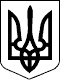 ВЕЛИКОСЕВЕРИНІВСЬКА СІЛЬСЬКА РАДА
КРОПИВНИЦЬКОГО РАЙОНУ КІРОВОГРАДСЬКОЇ ОБЛАСТІП’ЯТА СЕСІЯ ВОСЬМОГО СКЛИКАННЯРІШЕННЯвід «  » лютого 2021 року                     						№____с. Велика СеверинкаПро перейменування тареорганізацію закладів культуриВеликосеверинівської сільської радиВідповідно до статей 17, 26, 29, 32, 60 Закону України «Про місцеве самоврядування в Україні», статей 22,23, 24 Закону України «Про культуру», Закону України «Про бібліотеки та бібліотечну справу», з метою упорядкування та формування нового культурно-мистецького середовища,  створення умов для масового, сімейного та індивідуального розвитку творчих здібностей, спілкування, відпочинку, розваг, відновлення духовних і фізичних сил, задоволення культурних запитів та інтересів різних категорій населенняСІЛЬСЬКА РАДА ВИРІШИЛА:1.Перейменувати заклади культури Великосеверинівської сільської ради, а саме:1.1. Центральна бібліотека Великосеверинівської сільської ради Кіровоградського району Кіровоградської області у: повна назва – «Великосеверинівська центральна бібліотека Великосеверинівської сільської ради Кропивницького району», скорочена назва – «Великосеверинівська ЦБ»;1.2. Лозуватська філія Великосеверинівської ЦБ у: повна назва – «Лозуватська сільська бібліотека – філія Великосеверинівської центральної бібліотеки Великосеверинівської сільської ради Кропивницького району», скорочена назва – «Лозуватська СБ»;1.3. Оситнязька філія Великосеверинівської ЦБ у: повна назва – «Оситнязька сільська бібліотека – філія Великосеверинівської центральної бібліотеки Великосеверинівської сільської ради Кропивницького району», скорочена назва – «Оситнязька СБ»;1.4. Підгайцівська філія Великосеверинівської ЦБ у: повна назва – «Підгайцівська сільська бібліотека – філія Великосеверинівської центральної бібліотеки Великосеверинівської сільської ради Кропивницького району», скорочена назва – «Підгайцівська СБ»;1.5. Оситнязький Центр культури та дозвілля Великосеверинівської сільської ради у: повна назва – «Оситнязький центр культури і дозвілля Великосеверинівської сільської ради Кропивницького району», скорочена назва – «Оситнязький ЦКД»;1.6. Великосеверинівська філія ЦКД у: повна назва – «Великосеверинівський сільський будинок культури – філія Оситнязького центру культури і дозвілля Великосеверинівської сільської ради Кропивницького району», скорочена назва – «Великосеверинівський СБК»;1.7. Лозуватська філія ЦКД у: повна назва – «Лозуватський сільський клуб – філія Оситнязького центру культури і дозвілля Великосеверинівської сільської ради Кропивницького району», скорочена назва – «Лозуватський СК»;1.8. Підгайцівська філія ЦКД у: повна назва – «Підгайцівський сільський клуб – філія Оситнязького центру культури і дозвілля Великосеверинівської сільської ради Кропивницького району», скорочена назва – «Підгайцівський СК».2. Реорганізувати заклади культури Великосеверинівської сільської ради, а саме:2.1. Високобайрацьку сільську бібліотеку у Високобайрацьку сільську бібліотеку – філію Великосеверинівської центральної бібліотеки Великосеверинівської сільської ради Кропивницького району та встановити: повну назву – «Високобайрацька сільська бібліотека – філія Великосеверинівської центральної бібліотеки Великосеверинівської сільської ради Кропивницького району», скорочену назву – «Високобайрацька СБ»;2.2. Созонівську сільську бібліотеку у Созонівську сільську бібліотеку - філію Великосеверинівської центральної бібліотеки Великосеверинівської сільської ради Кропивницького району та встановити: повну назву – «Созонівська сільська бібліотека - філія Великосеверинівської центральної бібліотеки Великосеверинівської сільської ради Кропивницького району», скорочену назву – «Созонівська СБ»;2.3. Високобайрацький сільський будинок культури у Високобайрацький сільський будинок культури – філію Оситнязького центру культури і дозвілля Великосеверинівської сільської ради Кропивницького району та встановити:повну назву – «Високобайрацький сільський будинок культури – філія Оситнязького центру культури і дозвілля Великосеверинівської сільської ради Кропивницького району», скорочену назву – «Високобайрацький СБК»;2.4. Созонівський сільський будинок культури у Созонівський сільський будинок культури – філію Оситнязького центру культури і дозвілля Великосеверинівської сільської ради Кропивницького району та встановити: повну назву – «Созонівський сільський будинок культури – філія Оситнязького центру культури і дозвілля Великосеверинівської сільської ради Кропивницького району», скорочену назву – «Созонівський СБК».3.Визначити правонаступниками прав та обов’язків:3.1. Високобайрацької сільської бібліотеки - Високобайрацьку сільську бібліотеку - філію Великосеверинівської центральної бібліотеки Великосеверинівської сільської ради Кропивницького району;3.2.Созонівської сільської бібліотеки - Созонівську сільську бібліотеку - філію Великосеверинівської центральної бібліотеки Великосеверинівської сільської ради Кропивницького району;3.3.Високобайрацького сільського будинку культури - Високобайрацький сільський будинок культури – філію Оситнязького центру культури і дозвілля Великосеверинівської сільської ради Кропивницького району;3.4.Созонівського сільського будинку культури - Созонівський сільський будинок культури – філію Оситнязького центру культури і дозвілля Великосеверинівської сільської ради Кропивницького району.4. Керівникам закладів культури розробити та подати на затвердження Великосеверинівській сільській раді установчі документи відповідно до чинного законодавства.5. Контроль за виконанням даного рішення покласти на постійну комісію сільської ради з питань освіти, фізичного виховання, культури, охорони здоров’я та соціального захисту.Сільський голова                                                                Сергій ЛЕВЧЕНКОРоман Пілюгін05.02.2021